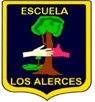 Guía de Aprendizaje Artística N°1 Comunica tus sensacionesObserva el siguiente video. 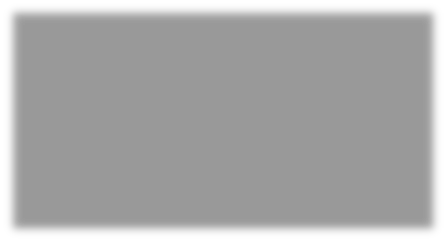 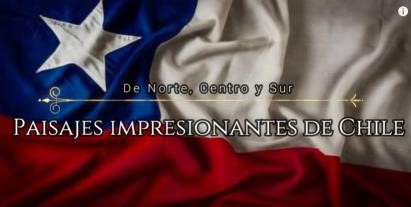 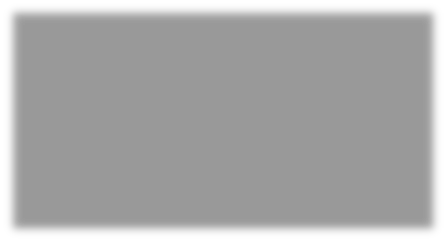 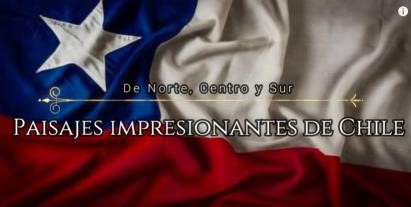 https://www.youtube.com/watch?v=ygYRonopia4 Después de ver el video piensa en el paisaje comenta: ¿Conoces algún paisaje de los observados? ¿Has estado en algún lugar de esos?  ¿En cuál? Piensa en el que más te gustó. Dibújalo en tu cuaderno y coloréalo. Guía de Aprendizaje Artística N°2 DIBUJO CON EMOCIÓNObserva el siguiente video:   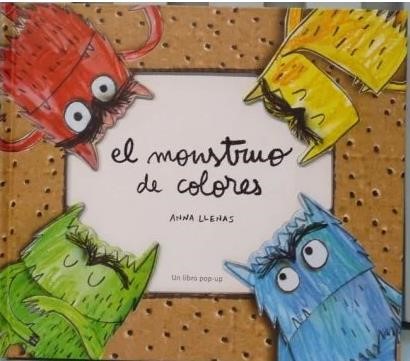 https://www.youtube.com/watch?v=EvmuOfkq3us “El monstruo de colores” Después de ver el monstruo de colores.  Elije tu monstruo preferido.  ¿Cuál fue el monstruo que más te gusto? Dibuja en el cuaderno tu monstruo preferido y coloréalo con tus lápices preferido y los que tengas en casa (scripto, cera o de colores) del color que más te gusta 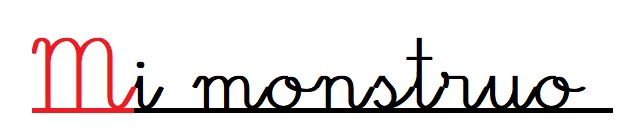 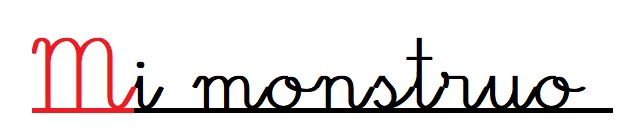 Asignatura Artes Visuales Curso: 1°AProfesoras Paola Guzmán Moreno - María Jesús RodríguezPaola Guzmán Moreno - María Jesús RodríguezPaola Guzmán Moreno - María Jesús RodríguezAsignatura ArtísticaCurso: 1°AProfesoras Paola Guzmán Moreno - María Jesús RodríguezPaola Guzmán Moreno - María Jesús RodríguezPaola Guzmán Moreno - María Jesús Rodríguez